2.pielikumsProjektu iesniegumu atlases nolikumamEiropas Savienības Atveseļošanas un noturības mehānisma plāna 2.2. reformu un investīciju virziena “Uzņēmumu digitālā transformācija un inovācijas” 2.2.1.5.i. investīcijas  “Mediju nozares uzņēmumu digitālās transformācijas veicināšana” pasākuma “Mediju nozares uzņēmumu procesu modernizēšana”  (turpmāk – investīcijas) projekta iesnieguma veidlapas aizpildīšanas skaidrojums 2024SATURS1.SADAĻA – INVESTĪCIJU PROJEKTA APRAKSTS	71.1.	Investīciju projekta mērķis	71.2.	Investīciju projekta darbības un sasniedzamie rezultāti	71.3. Investīciju projektā sasniedzamie mērķi un uzraudzības rādītāji atbilstoši normatīvajos aktos par attiecīgā Atveseļošanas fonda reformas vai tās investīcijas īstenošanu norādītajiem:	131.3.1. Rādītāji	131.3.2. Kopējie rādītāji	141.4. Investīciju projekta īstenošanas vieta:	141.5. Informācija par partneri (-iem)	162.SADAĻA – INVESTĪCIJU PROJEKTA ĪSTENOŠANA	172.1. Projekta īstenošanas kapacitāte	172.2. Investīciju projekta saturiskā saistība ar citiem iesniegtajiem/ īstenotajiem/ īstenošanā esošiem projektiem	203.SADAĻA – KOMERCDARBĪBAS ATBALSTA JAUTĀJUMI	214. SADAĻA - APLIECINĀJUMS	22PIELIKUMI	24Investīcijas projekta iesnieguma veidlapas aizpildīšanas skaidrojumsSkaidrojums projekta iesnieguma veidlapas aizpildīšanai (turpmāk – metodika) ir sagatavots ievērojot Ministru kabineta 2024. gada 20. februāra noteikumiem Nr. 119 Eiropas Savienības Atveseļošanas un noturības mehānisma plāna 2.2. reformu un investīciju virziena “Uzņēmumu digitālā transformācija un inovācijas” 2.2.1.5.i. investīcijas  “Mediju nozares uzņēmumu digitālās transformācijas veicināšana” pasākuma “Mediju nozares uzņēmumu procesu modernizēšana” īstenošanas noteikumi (turpmāk – MK noteikumi) noteiktās projekta ieviešanas prasības, projektu iesniegumu atlases nolikumānolikums) un projektu iesniegumu vērtēšanas kritērijos iekļautos skaidrojumus. Visas projekta iesnieguma sadaļas aizpilda latviešu valodā. Projekta iesniegumam pievieno visus atlases nolikumā minētos pielikumus un, ja nepieciešams, papildu pielikumus, uz kuriem projekta iesniedzējs atsaucas projekta iesniegumā. Papildu informācija par iesniedzamo dokumentu noformēšanu norādīta atlases nolikuma 2. sadaļā “Projektu iesniegumu sagatavošanas un iesniegšanas kārtība”.Aizpildot projekta iesniegumu, jānodrošina projekta iesniegumā sniegtās informācijas saskaņotība starp visām projekta iesnieguma sadaļām, kurās tā minēta vai uz kuru atsaucas, un visiem projekta iesnieguma pielikumiem.Skaidrojums ir veidots atbilstoši projekta iesnieguma sadaļām, skaidrojot, kāda informācija projekta iesniedzējam jānorāda attiecīgajās projekta iesnieguma sadaļās, punktos un pielikumos. Visi projekta iesnieguma aizpildīšanas ieteikumi un paskaidrojumi un atsauces uz normatīvajiem aktiem ir noformēti slīprakstā un “zilā krāsā”. 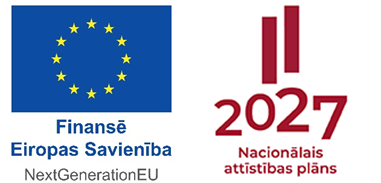 *Aizpilda CFLA* Jānorāda visas projekta ietvaros atbalstāmās darbības – gan tās, kas veiktas pirms projekta iesnieguma apstiprināšanas, gan tās, ko plānots veikt pēc projekta iesnieguma apstiprināšanas.Kolonnā “N.p.k.” norāda attiecīgās darbības numuru, numerācija tiek saglabāta arī turpmākās projekta iesnieguma sadaļās, t.i., projekta iesnieguma 2. pielikumā “Projekta budžeta kopsavilkums”;Kolonnā “Projekta darbība” norāda konkrētu darbības nosaukumu, ja nepieciešams, tad papildina ar apakšdarbībām. Projekta darbībām jābūt skaidri definētām, t.i., no darbību nosaukumiem var spriest par to saturu.Ja tiek norādītas apakšdarbības, tad tām noteikti jānorāda arī darbības apraksts un rezultāts, aizpildot visas kolonnas, t.sk., darbībai nevar būt tikai viena apakšdarbība, apakšdarbību īstenošanai jānodrošina virsdarbības pilna īstenošana.Ja tiek veidotas apakšdarbības, tad virsdarbībai nav jānorāda informācija kolonnās “Rezultāts”, Rezultāts skaitliskā izteiksmē”.Kolonnā “Projekta darbības apraksts” projekta iesniedzējs darbības aprakstā:1) norāda darbības īstenošanas laiku, t.i., darbības uzsākšanas un beigu termiņu, nodrošinot atbilstību MK noteikumu 13.  punktā noteiktajam izmaksu attiecināmības termiņam – līdz 2026.gada 30. jūnijam;2) apraksta projekta darbības ietvaros plānoto rīcību, pamato darbības nepieciešamību, t.i. pamato, kā projekta darbības ietekmē projekta mērķa, rezultātu un rādītāju sasniegšanu;3) projekta darbību ietvaros paredz informācijas un komunikācijas pasākumu nodrošināšanu atbilstoši Eiropas Parlamenta un Padomes Regulai (ES) 2021/241 (2021. gada 12. februāris), ar ko izveido Atveseļošanas un noturības mehānismu, 34.pantā un Eiropas Komisijas un Latvijas Republikas Atveseļošanas un noturības mehānisma finansēšanas nolīguma 10. pantā noteiktajam, t.sk. izmantot ES logo un fonda nosaukuma visos informācijas un komunikācijas pasākumos.Atbilstošās darbības aprakstā norādītajiem informācijas un publicitātes pasākumiem sniegt pasākuma aprakstu, norādot ko šis pasākums ietver, kas to īstenos, cik bieži jeb īstenošanas periodu (piemēram, visu projekta īstenošanas laiku, konkrētus ceturkšņus), kā arī pasākumu skaitu. Tiklīdz sākas projektu, kuriem piešķirts atbalsts no Atveseļošanas fonda un kuru kopējās izmaksas pārsniedz 100 000 euro, faktiskā īstenošana, kas ietver materiālas investīcijas vai tiklīdz tiek uzstādīts iegādātais aprīkojums, uzstāda sabiedrībai skaidri redzamas ilgtspējīgas plāksnes vai informācijas stendusProjekta darbību aprakstā norāda, ka ir izvērtēts un tiks nodrošināts, ka tiks ievēroti visi principa “nenodarīt būtisku kaitējumu” atbilstoši principa “Nenodarīt būtisku kaitējumu” 2.2.1.5.i. investīcijas novērtējumā Atveseļošanas un noturības mehānisma plāna 2021.–2026. gadam, 1. pielikumā norādītajam nosacījumi, 	attiecīgi apliecinot, ka projekta ietvaros: nav konstatēta negatīva ietekme uz vidi;veicot datortehnikas un cita tehnoloģiskā aprīkojuma (iekārtu) iegādi, tiks izvērtēta iespēja īstenot zaļā publiskā vai inovāciju iepirkuma principu un vides prasību integrācija preču un pakalpojumu iepirkumos, kā arī vides pieejamības un izmantojamības nodrošināšana - sociāli atbildīgs iepirkums.Ilgtspējas efekts uz masu informācijas līdzekļa darbību ir skaidri, precīzi un pilnībā aprakstīts projekta ilgtspējas efekts , ir skaidri nākamie attīstības posmi un iespējamie finansējuma avoti.Projekta ietekme un atbilstība nozares attīstības virzieniem ir aprakstīta, kā arī ir aprakstīta ietekme un atbilstība  uz nozares izaicinājumiem, kurus rada auditorijas mediju lietošanas paradumu izmaiņas, nepietiekamais digitalizācijas līmenis, auditorijai bez maksas pieejamais saturs, ražošanas izmaksu pieaugums un nepietiekamais ieņēmumu pieaugums u.c.Informācijas avots: Baltic Media Health Check. https://mediacentre.sseriga.edu/publications-2024/Projektā plānotie mediju uzņēmumu attīstības ieguvumi aprakstāmi projekta iesniegumam pievienojot informāciju, (kas pamato plānoto ietekmi ar kvantitatīviem un izmērāmiem datiem), ja plānots ieviest inovatīvu risinājumu (izņemot digitālo platformu)/ jaunu produktu/ programmatūru, kas radīs ietekmi – piem., jaunus klientus, apgrozījuma pieaugumu; ja projekta īstenošanas rezultātā plānota mediju uzņēmuma radītā satura pielāgošana tirgus apstākļiem atbilstošā veidā (pievienota mērķauditorijas raksturojumu pamatojošo informāciju, piemēram, mediju auditoriju pētījumi, abonēšanas un/vai tirdzniecības dati, tirāžu dati vai cita informācija, kas pamato auditoriju). Informācija ir pamatota ar reālistiskiem, izmērāmiem un kvantitatīviem datiem atbilstoši auditorijas pētījumiem un mērījumiem;ja plānots izveidot digitālo platformu, projekta iesniegumam pievieno digitālās platformas aprakstu. Par digitālo platformu šī pasākuma ietvaros uzskatāma tiešsaistes infrastruktūra vai sistēma, kas paredzēta satura radīšanai un publicēšanai dažādos formātos (tekstuāli, audiāli, audiovizuāli u.tml.), kā arī pakalpojumu pārdošanai;ja projekta īstenošanas rezultātā plānota uzņēmuma procesu efektivizācija (datu vienību skaits, kas ir pieejami par procesu, kas iegūti no operatīvās finanšu informācijas) – sākotnējais procesam patērētais laiks (stundas, minūtes), pēc digitālās transformācijas plānots uzlabojums par (laiks minūtēs/stundās).Kolonnās “Rezultāts” un “Rezultāts skaitliskā izteiksme” norāda pamatotu (skaidri izriet no attiecīgās projekta darbības), skaidri definētu un izmērāmu rezultātu, kas katras projekta darbības rezultātā tiks sasniegts. Katras darbības/apakšdarbības rezultātam nosaka sasniedzamo mērvienību un skaitlisko vērtību projekta īstenošanas beigās. Ja darbībām ir paredzēti vairāki rezultāti, var veidot vairākas apakšdarbības, katrai apakšdarbībai norādot vienu sasniedzamo rezultātu. Projekta iesniegumā jānorāda pamatoti (skaidri izriet no projekta darbībām), precīzi definēti un izmērāmi projekta uzraudzības rādītāji un atbilstoši MK noteikumos noteiktajam projekta ietvaros jāparedz:MK noteikumu 5.1. apakšpunktā definētais mērkrādītājs – līdz 2025. gada 30. jūnijam izveidotas digitālās platformas vai digitālie risinājumi;MK noteikumu 5.2. apakšpunktā definētie kopējie rādītāji, nenorādot to sasniedzamo vērtību;MK noteikumu 44.6. apakšpunktā definētais horizontālā principa “Vienlīdzība, iekļaušana, nediskriminācija un pamattiesību ievērošana” rādītājs (ja attiecināms), nenorādot tā sasniedzamo vērtību.*Jānorāda faktiskā projekta īstenošanas vietas adrese; ja īstenošanas vietas ir plānotas vairākas, iekļauj papildu tabulu(-as).Projekta iesniedzējs sniedz informāciju par projekta iesniedzēja īstenotajiem (jau pabeigtajiem) vai īstenošanā esošiem Eiropas Savienības struktūrfondu un Kohēzijas fonda 2014.–2020. gada plānošanas perioda, Eiropas Savienības kohēzijas politikas programmas 2021.–2027. gadam, Eiropas Savienības Atveseļošanas un noturības mehānisma plāna investīciju projektiem, finanšu instrumentiem un atbalsta programmām, t.sk. Lauku atbalsta dienesta īstenotām atbalsta programmām, ar ko saskata papildināmību/demarkāciju.Projekta iesniegumā ietvertajai informācijai jāapliecina dubultā finansējuma neesamību un plānoto demarkāciju un sinerģiju ar projekta iesniedzēja īstenoto (jau pabeigto) un īstenošanā esošo projektu atbalsta pasākumiem vai citu subjektu īstenotiem projektiem vai atbalsta pasākumiem.Es, apakšā parakstījies (-usies), __________________________,vārds, uzvārds				Projekta iesniedzēja ___________________________________, projekta iesniedzēja nosaukums				atbildīgā amatpersona, _________________________________,amata nosaukumsapliecinu, ka investīciju projekta iesnieguma iesniegšanas brīdī,projekta iesniedzējs neatbilst nevienam no Atveseļošanas fonda investīcijas Ministru kabineta noteikumos minētajiem projektu iesniedzēju izslēgšanas nosacījumiem, ja attiecināms;projekta iesniedzēja rīcībā ir pietiekami un stabili finanšu resursi (nav attiecināms uz valsts budžeta iestādēm);projekta iesniegumā un tā pielikumos sniegtās ziņas atbilst patiesībai un projekta īstenošanai pieprasītais Atveseļošanas fonda finansējums tiks izmantots saskaņā ar projekta iesniegumā noteikto;nav zināmu iemeslu, kādēļ šis projekts nevarētu tikt īstenots vai varētu tikt aizkavēta tā īstenošana, un apstiprinu, ka projektā noteiktās saistības iespējams veikt normatīvajos aktos par attiecīgās Atveseļošanas fonda reformas vai investīcijas īstenošanu noteiktajos termiņos;un projekta īstenošanā tiks ievērots vienlīdzīgu iespēju un nediskriminācijas princips, tostarp, veicināta vienlīdzīga attieksme un iespējas sievietēm un vīriešiem visās jomās, tostarp attiecībā uz pieeju darba tirgum, nodarbinātību un karjeras attīstību, kā arī izskausta jebkāda diskriminācija rases vai etniskās izcelsmes, reliģijas vai pārliecības, invaliditātes, vecuma vai seksuālās orientācijas dēļ;un projekta īstenošanas laikā projektā plānotās darbības netiek finansētas, vai līdzfinansētas no citiem Valsts, pašvaldības vai ārvalstu finanšu atbalsta instrumentiem, kas nav norādīts projekta iesnieguma veidlapā;un projekta īstenošanas laikā, projekta ietvaros netiks veiktas darbības, kuras uzskatāmas par krāpšanu, korupciju un interešu konfliktu;Apzinos, ka projektu var neapstiprināt finansēšanai no Atveseļošanas fonda, ja projekta iesniegums, ieskaitot šo sadaļu, nav pilnībā un kvalitatīvi aizpildīts, kā arī, ja normatīvajos aktos par attiecīgā Atveseļošanas fonda īstenošanu plānotais Atveseļošanas fonda finansējums (kārtējam gadam/plānošanas periodam) projekta apstiprināšanas brīdī ir izlietots.Apzinos, ka nepatiesas apliecinājumā sniegtās informācijas gadījumā administratīva rakstura sankcijas var tikt uzsāktas gan pret mani, gan arī pret minēto juridisko personu – projekta iesniedzēju.Apzinos, ka projekta izmaksu pieauguma gadījumā projekta iesniedzējs sedz visas izmaksas, kas var rasties izmaksu svārstību rezultātā.Apliecinu, ka esmu iepazinies (-usies), ar attiecīgā Atveseļošanas fonda reformas vai investīcijas nosacījumiem un, ja attiecināms, atlases nolikumā noteiktajām prasībām.Piekrītu projekta iesniegumā norādīto datu apstrādei Kohēzijas politikas fondu vadības informācijas sistēmā un to nodošanai citām valsts informācijas sistēmām.Apliecinu, ka projekta iesniegumam pievienotās kopijas atbilst manā rīcībā esošiem dokumentu oriģināliem, projekta iesnieguma kopijas, ja attiecināms un elektroniskā versija atbilst iesniegtā projekta iesnieguma oriģinālam.Apzinos, ka projekts būs jāīsteno saskaņā ar projekta iesniegumā paredzētajām darbībām un rezultāti uzturēti atbilstoši projekta iesniegumā minētajam.Paraksts*: Datums:            dd/mm/ggggPIELIKUMI1.pielikums projekta iesniegumamProjekta “Finansēšanas plānā” (1.pielikums) projekta iesniedzējs:visas attiecināmās izmaksas plāno aritmētiski precīzi ar diviem cipariem aiz komata, summas norādot euro;nodrošina, ka projekta kopējās attiecināmās izmaksas kolonnā “Summa” atbilst “Investīciju projekta budžeta kopsavilkumā” (2.pielikums) ailē “KOPĀ” norādītajām kopējām attiecināmajām izmaksām, kā arī ņemot vērā, ka atbilstoši MK noteikumu 13. punktam investīcijas ietvaros izmaksas iespējams attiecināt līdz 2026. gada 30.jūnijam;atbilstoši MK noteikumu 13. punktam investīcijas ietvaros no AF līdzekļiem nav attiecināmas izmaksas par darbībām, kas radušās pirms  līguma noslēgšanas par projekta īstenošanu;atbilstoši MK noteikumu 11. punktam Atveseļošanas fonda atbalsta intensitāte ir 100 %  no projekta kopējā attiecināmā finansējuma. 2.pielikums projekta iesniegumamProjekta iesniedzējs, aizpilda projekta iesnieguma 2.pielikumu “Investīciju projekta budžeta kopsavilkums” atbilstoši norādītajai formai un piedāvātajām izmaksu pozīcijām, izmaksas norādot tā, lai ir saprotams, kā projekta iesniedzējs ir nonācis līdz gala summai katrā izdevumu pozīcijā.Kolonnā “Izmaksu pozīcijas nosaukums” ir iekļautas tādas izmaksas, kas atbilst MK noteikumu 16. punktā noteiktajām attiecināmajām izmaksām. Ja nepieciešams, tad nodefinētajām pozīcijām un apakšpozīcijām var izveidot papildu apakšlīmeņus, piemēram, projekta iesniedzējs nepieciešamības gadījumā var izveidot zemāka līmeņa izmaksu pozīcijas.Kolonnā “Projekta darbības Nr.” norāda atsauci uz projekta darbību, uz kuru šīs izmaksas attiecināmas. Ja izmaksas attiecināmas uz vairākām projekta darbībām - norāda visas. Projekta darbības numuram jāsakrīt ar projekta iesnieguma 1.2. punktā “Investīciju projekta darbības un sasniedzamie rezultāti” norādīto projekta darbības (vai apakšdarbības - ja attiecināms) numuru. Jāievēro, ka darbībām jāatbilst MK noteikumu 16. punktā noteiktajām. Kolonnā “Attiecināmās izmaksas” norāda attiecīgās izmaksas euro ar diviem cipariem aiz komata. Kolonnā “t.sk. PVN” norāda “0”’, jo atbilstoši MK noteikumu 12. punktā noteiktajam investīcijas ietvaros no Atveseļošanas fonda līdzekļiem netiek finansēts pievienotās vērtības nodoklis. Pievienotās vērtības nodokļa izmaksas sedz finansējuma saņēmējs no saviem līdzekļiem.Atveseļošanas fonda investīciju projekta iesniegumsProjekta nosaukums:Projekta nosaukums nedrīkst pārsniegt vienu teikumu. Tam kodolīgi jāatspoguļo projekta mērķis.Projekta nosaukums nedrīkst pārsniegt vienu teikumu. Tam kodolīgi jāatspoguļo projekta mērķis.Projekta nosaukums nedrīkst pārsniegt vienu teikumu. Tam kodolīgi jāatspoguļo projekta mērķis.Projekta nosaukums nedrīkst pārsniegt vienu teikumu. Tam kodolīgi jāatspoguļo projekta mērķis.Projekta nosaukums nedrīkst pārsniegt vienu teikumu. Tam kodolīgi jāatspoguļo projekta mērķis.Reformas/ investīcijas/ investīcijas pasākuma numurs un nosaukums:2.2.1.5.i. investīcijas  “Mediju nozares uzņēmumu digitālās transformācijas veicināšana” pasākuma “Mediju nozares uzņēmumu procesu modernizēšana”2.2.1.5.i. investīcijas  “Mediju nozares uzņēmumu digitālās transformācijas veicināšana” pasākuma “Mediju nozares uzņēmumu procesu modernizēšana”2.2.1.5.i. investīcijas  “Mediju nozares uzņēmumu digitālās transformācijas veicināšana” pasākuma “Mediju nozares uzņēmumu procesu modernizēšana”2.2.1.5.i. investīcijas  “Mediju nozares uzņēmumu digitālās transformācijas veicināšana” pasākuma “Mediju nozares uzņēmumu procesu modernizēšana”2.2.1.5.i. investīcijas  “Mediju nozares uzņēmumu digitālās transformācijas veicināšana” pasākuma “Mediju nozares uzņēmumu procesu modernizēšana”Investīcijas projekta iesniedzējs/Finansējuma saņēmējs/ Investīciju projekta īstenotājs:Projekta iesniedzējs ir _________________________Norāda projekta iesniedzēja nosaukumu neizmantojot saīsinājumus, t.i. norāda juridisko nosaukumu. Investīcijas ietvaros projekta iesniegumu iesniedz projekta iesniedzējs, kas atbilst MK noteikumu 20. punktā noteiktajiem nosacījumiem:juridiska persona vai personālsabiedrība, kas vismaz divus gadus pirms projekta iesniegšanas ir reģistrēta Latvijas Republikas Uzņēmumu reģistrā un atbilst vienai no šādām pazīmēm:fiziska persona, kas ir reģistrēta Nacionālajā elektronisko plašsaziņas līdzekļu padomē kā elektroniskais plašsaziņas līdzeklis vai Uzņēmumu reģistra masu informācijas līdzekļu reģistrā vismaz divus gadus pirms projekta iesnieguma iesniegšanas.Vēršam uzmanību, ka sadarbības iestāde noraida projekta iesniegumu, ja ir spēkā vismaz viens no MK noteikumu 34. punktā minētajiem nosacījumiem:uz projekta iesniedzēju attiecas vismaz viens no izslēgšanas kritērijiem;iesniedzējs neatbilst neprecizējamam vispārīgajam atbilstības kritērijam;projekta iesniegums nav saņēmis minimālo punktu skaitu kādā no kvalitātes kritērijiem vai kopējo minimālo punktu skaitu kvalitātes kritērijos;investīcijas pasākuma ietvaros nav pieejams finansējums projekta īstenošanai.Projekta iesniedzējs ir _________________________Norāda projekta iesniedzēja nosaukumu neizmantojot saīsinājumus, t.i. norāda juridisko nosaukumu. Investīcijas ietvaros projekta iesniegumu iesniedz projekta iesniedzējs, kas atbilst MK noteikumu 20. punktā noteiktajiem nosacījumiem:juridiska persona vai personālsabiedrība, kas vismaz divus gadus pirms projekta iesniegšanas ir reģistrēta Latvijas Republikas Uzņēmumu reģistrā un atbilst vienai no šādām pazīmēm:fiziska persona, kas ir reģistrēta Nacionālajā elektronisko plašsaziņas līdzekļu padomē kā elektroniskais plašsaziņas līdzeklis vai Uzņēmumu reģistra masu informācijas līdzekļu reģistrā vismaz divus gadus pirms projekta iesnieguma iesniegšanas.Vēršam uzmanību, ka sadarbības iestāde noraida projekta iesniegumu, ja ir spēkā vismaz viens no MK noteikumu 34. punktā minētajiem nosacījumiem:uz projekta iesniedzēju attiecas vismaz viens no izslēgšanas kritērijiem;iesniedzējs neatbilst neprecizējamam vispārīgajam atbilstības kritērijam;projekta iesniegums nav saņēmis minimālo punktu skaitu kādā no kvalitātes kritērijiem vai kopējo minimālo punktu skaitu kvalitātes kritērijos;investīcijas pasākuma ietvaros nav pieejams finansējums projekta īstenošanai.Projekta iesniedzējs ir _________________________Norāda projekta iesniedzēja nosaukumu neizmantojot saīsinājumus, t.i. norāda juridisko nosaukumu. Investīcijas ietvaros projekta iesniegumu iesniedz projekta iesniedzējs, kas atbilst MK noteikumu 20. punktā noteiktajiem nosacījumiem:juridiska persona vai personālsabiedrība, kas vismaz divus gadus pirms projekta iesniegšanas ir reģistrēta Latvijas Republikas Uzņēmumu reģistrā un atbilst vienai no šādām pazīmēm:fiziska persona, kas ir reģistrēta Nacionālajā elektronisko plašsaziņas līdzekļu padomē kā elektroniskais plašsaziņas līdzeklis vai Uzņēmumu reģistra masu informācijas līdzekļu reģistrā vismaz divus gadus pirms projekta iesnieguma iesniegšanas.Vēršam uzmanību, ka sadarbības iestāde noraida projekta iesniegumu, ja ir spēkā vismaz viens no MK noteikumu 34. punktā minētajiem nosacījumiem:uz projekta iesniedzēju attiecas vismaz viens no izslēgšanas kritērijiem;iesniedzējs neatbilst neprecizējamam vispārīgajam atbilstības kritērijam;projekta iesniegums nav saņēmis minimālo punktu skaitu kādā no kvalitātes kritērijiem vai kopējo minimālo punktu skaitu kvalitātes kritērijos;investīcijas pasākuma ietvaros nav pieejams finansējums projekta īstenošanai.Projekta iesniedzējs ir _________________________Norāda projekta iesniedzēja nosaukumu neizmantojot saīsinājumus, t.i. norāda juridisko nosaukumu. Investīcijas ietvaros projekta iesniegumu iesniedz projekta iesniedzējs, kas atbilst MK noteikumu 20. punktā noteiktajiem nosacījumiem:juridiska persona vai personālsabiedrība, kas vismaz divus gadus pirms projekta iesniegšanas ir reģistrēta Latvijas Republikas Uzņēmumu reģistrā un atbilst vienai no šādām pazīmēm:fiziska persona, kas ir reģistrēta Nacionālajā elektronisko plašsaziņas līdzekļu padomē kā elektroniskais plašsaziņas līdzeklis vai Uzņēmumu reģistra masu informācijas līdzekļu reģistrā vismaz divus gadus pirms projekta iesnieguma iesniegšanas.Vēršam uzmanību, ka sadarbības iestāde noraida projekta iesniegumu, ja ir spēkā vismaz viens no MK noteikumu 34. punktā minētajiem nosacījumiem:uz projekta iesniedzēju attiecas vismaz viens no izslēgšanas kritērijiem;iesniedzējs neatbilst neprecizējamam vispārīgajam atbilstības kritērijam;projekta iesniegums nav saņēmis minimālo punktu skaitu kādā no kvalitātes kritērijiem vai kopējo minimālo punktu skaitu kvalitātes kritērijos;investīcijas pasākuma ietvaros nav pieejams finansējums projekta īstenošanai.Projekta iesniedzējs ir _________________________Norāda projekta iesniedzēja nosaukumu neizmantojot saīsinājumus, t.i. norāda juridisko nosaukumu. Investīcijas ietvaros projekta iesniegumu iesniedz projekta iesniedzējs, kas atbilst MK noteikumu 20. punktā noteiktajiem nosacījumiem:juridiska persona vai personālsabiedrība, kas vismaz divus gadus pirms projekta iesniegšanas ir reģistrēta Latvijas Republikas Uzņēmumu reģistrā un atbilst vienai no šādām pazīmēm:fiziska persona, kas ir reģistrēta Nacionālajā elektronisko plašsaziņas līdzekļu padomē kā elektroniskais plašsaziņas līdzeklis vai Uzņēmumu reģistra masu informācijas līdzekļu reģistrā vismaz divus gadus pirms projekta iesnieguma iesniegšanas.Vēršam uzmanību, ka sadarbības iestāde noraida projekta iesniegumu, ja ir spēkā vismaz viens no MK noteikumu 34. punktā minētajiem nosacījumiem:uz projekta iesniedzēju attiecas vismaz viens no izslēgšanas kritērijiem;iesniedzējs neatbilst neprecizējamam vispārīgajam atbilstības kritērijam;projekta iesniegums nav saņēmis minimālo punktu skaitu kādā no kvalitātes kritērijiem vai kopējo minimālo punktu skaitu kvalitātes kritērijos;investīcijas pasākuma ietvaros nav pieejams finansējums projekta īstenošanai.Reģistrācijas numurs/ Nodokļu maksātāja reģistrācijas numurs:Norāda nodokļu maksātāja reģistrācijas kodu.Norāda nodokļu maksātāja reģistrācijas kodu.Norāda nodokļu maksātāja reģistrācijas kodu.Norāda nodokļu maksātāja reģistrācijas kodu.Norāda nodokļu maksātāja reģistrācijas kodu.Investīciju projekta iesniedzēja veids:Lauks automātiski aizpildās. Ja ielasītā informācija nav korekta, nepieciešamos precizējumus veic CFLA.Lauks automātiski aizpildās. Ja ielasītā informācija nav korekta, nepieciešamos precizējumus veic CFLA.Lauks automātiski aizpildās. Ja ielasītā informācija nav korekta, nepieciešamos precizējumus veic CFLA.Lauks automātiski aizpildās. Ja ielasītā informācija nav korekta, nepieciešamos precizējumus veic CFLA.Lauks automātiski aizpildās. Ja ielasītā informācija nav korekta, nepieciešamos precizējumus veic CFLA.Investīciju projekta iesniedzēja tips (saskaņā ar Komisijas Regulas Nr. 651/2014 1.pielikumu):Izvēlas atbilstošo iesniedzēja veidu no klasifikatora:N/A - ja nav attiecināms uz konkrēto projekta iesniedzēju.MVU - kategorijā ietilpst uzņēmumi, kam ir mazāk nekā 250 darbinieku un kuru gada apgrozījums nepārsniedz 50 miljonus euro un/vai gada bilances kopsumma nepārsniedz 43 miljonus euro.Lielais uzņēmums – uzņēmumi, kam ir vairāk nekā 250 darbinieku un kuru gada apgrozījums pārsniedz 50 miljonus euro un/vai gada bilances kopsumma pārsniedz 43 miljonus euro.Izvēlas atbilstošo iesniedzēja veidu no klasifikatora:N/A - ja nav attiecināms uz konkrēto projekta iesniedzēju.MVU - kategorijā ietilpst uzņēmumi, kam ir mazāk nekā 250 darbinieku un kuru gada apgrozījums nepārsniedz 50 miljonus euro un/vai gada bilances kopsumma nepārsniedz 43 miljonus euro.Lielais uzņēmums – uzņēmumi, kam ir vairāk nekā 250 darbinieku un kuru gada apgrozījums pārsniedz 50 miljonus euro un/vai gada bilances kopsumma pārsniedz 43 miljonus euro.Izvēlas atbilstošo iesniedzēja veidu no klasifikatora:N/A - ja nav attiecināms uz konkrēto projekta iesniedzēju.MVU - kategorijā ietilpst uzņēmumi, kam ir mazāk nekā 250 darbinieku un kuru gada apgrozījums nepārsniedz 50 miljonus euro un/vai gada bilances kopsumma nepārsniedz 43 miljonus euro.Lielais uzņēmums – uzņēmumi, kam ir vairāk nekā 250 darbinieku un kuru gada apgrozījums pārsniedz 50 miljonus euro un/vai gada bilances kopsumma pārsniedz 43 miljonus euro.Izvēlas atbilstošo iesniedzēja veidu no klasifikatora:N/A - ja nav attiecināms uz konkrēto projekta iesniedzēju.MVU - kategorijā ietilpst uzņēmumi, kam ir mazāk nekā 250 darbinieku un kuru gada apgrozījums nepārsniedz 50 miljonus euro un/vai gada bilances kopsumma nepārsniedz 43 miljonus euro.Lielais uzņēmums – uzņēmumi, kam ir vairāk nekā 250 darbinieku un kuru gada apgrozījums pārsniedz 50 miljonus euro un/vai gada bilances kopsumma pārsniedz 43 miljonus euro.Izvēlas atbilstošo iesniedzēja veidu no klasifikatora:N/A - ja nav attiecināms uz konkrēto projekta iesniedzēju.MVU - kategorijā ietilpst uzņēmumi, kam ir mazāk nekā 250 darbinieku un kuru gada apgrozījums nepārsniedz 50 miljonus euro un/vai gada bilances kopsumma nepārsniedz 43 miljonus euro.Lielais uzņēmums – uzņēmumi, kam ir vairāk nekā 250 darbinieku un kuru gada apgrozījums pārsniedz 50 miljonus euro un/vai gada bilances kopsumma pārsniedz 43 miljonus euro.Valsts budžeta finansēta institūcijaNorāda “Nē”, jo šīs investīcijas projekta iesniedzējs nav valsts budžeta finansēta institūcija.Norāda “Nē”, jo šīs investīcijas projekta iesniedzējs nav valsts budžeta finansēta institūcija.Norāda “Nē”, jo šīs investīcijas projekta iesniedzējs nav valsts budžeta finansēta institūcija.Norāda “Nē”, jo šīs investīcijas projekta iesniedzējs nav valsts budžeta finansēta institūcija.Norāda “Nē”, jo šīs investīcijas projekta iesniedzējs nav valsts budžeta finansēta institūcija.Investīciju projekta iesniedzēja klasifikācija atbilstoši Vispārējās ekonomiskās darbības klasifikācijai NACE:NACE kodsEkonomiskās darbības nosaukumsEkonomiskās darbības nosaukumsEkonomiskās darbības nosaukumsEkonomiskās darbības nosaukumsInvestīciju projekta iesniedzēja klasifikācija atbilstoši Vispārējās ekonomiskās darbības klasifikācijai NACE:Norāda projekta iesniedzēja saimnieciskās darbības kodu atbilstoši NACE klasifikācijas 2.redakcijai (četru ciparu kods)Norāda precīzu projekta iesniedzēja ekonomiskās darbības nosaukumu, atbilstoši norādītajam NACE klasifikācijas 2. redakcijas kodam.Projekta iesniedzējs izvēlas savai pamatdarbībai atbilstošo ekonomiskas darbības nosaukumu. Ja uz projekta iesniedzēju attiecas vairāki darbības veidi, tad norāda galveno pamatdarbību (arī tad, ja tā ir atšķirīga no projekta tēmas), jo šī informācija tiek izmantota statistikas vajadzībām.NACE 2.redakcijas klasifikators pieejams LR Centrālās statistikas pārvaldes tīmekļa vietnē: https://www.csp.gov.lv/lv/klasifikacija/nace-2-red/nace-saimniecisko-darbibu-statistiska-klasifikacija-eiropas-kopiena-2-redakcija.Tīmekļa vietnē: https://e.csp.gov.lv/mansuzn/, ievadot nodokļu maksātāja kodu, varat uzzināt un / vai precizēt, kāds ir galvenais darbības veids.Norāda precīzu projekta iesniedzēja ekonomiskās darbības nosaukumu, atbilstoši norādītajam NACE klasifikācijas 2. redakcijas kodam.Projekta iesniedzējs izvēlas savai pamatdarbībai atbilstošo ekonomiskas darbības nosaukumu. Ja uz projekta iesniedzēju attiecas vairāki darbības veidi, tad norāda galveno pamatdarbību (arī tad, ja tā ir atšķirīga no projekta tēmas), jo šī informācija tiek izmantota statistikas vajadzībām.NACE 2.redakcijas klasifikators pieejams LR Centrālās statistikas pārvaldes tīmekļa vietnē: https://www.csp.gov.lv/lv/klasifikacija/nace-2-red/nace-saimniecisko-darbibu-statistiska-klasifikacija-eiropas-kopiena-2-redakcija.Tīmekļa vietnē: https://e.csp.gov.lv/mansuzn/, ievadot nodokļu maksātāja kodu, varat uzzināt un / vai precizēt, kāds ir galvenais darbības veids.Norāda precīzu projekta iesniedzēja ekonomiskās darbības nosaukumu, atbilstoši norādītajam NACE klasifikācijas 2. redakcijas kodam.Projekta iesniedzējs izvēlas savai pamatdarbībai atbilstošo ekonomiskas darbības nosaukumu. Ja uz projekta iesniedzēju attiecas vairāki darbības veidi, tad norāda galveno pamatdarbību (arī tad, ja tā ir atšķirīga no projekta tēmas), jo šī informācija tiek izmantota statistikas vajadzībām.NACE 2.redakcijas klasifikators pieejams LR Centrālās statistikas pārvaldes tīmekļa vietnē: https://www.csp.gov.lv/lv/klasifikacija/nace-2-red/nace-saimniecisko-darbibu-statistiska-klasifikacija-eiropas-kopiena-2-redakcija.Tīmekļa vietnē: https://e.csp.gov.lv/mansuzn/, ievadot nodokļu maksātāja kodu, varat uzzināt un / vai precizēt, kāds ir galvenais darbības veids.Norāda precīzu projekta iesniedzēja ekonomiskās darbības nosaukumu, atbilstoši norādītajam NACE klasifikācijas 2. redakcijas kodam.Projekta iesniedzējs izvēlas savai pamatdarbībai atbilstošo ekonomiskas darbības nosaukumu. Ja uz projekta iesniedzēju attiecas vairāki darbības veidi, tad norāda galveno pamatdarbību (arī tad, ja tā ir atšķirīga no projekta tēmas), jo šī informācija tiek izmantota statistikas vajadzībām.NACE 2.redakcijas klasifikators pieejams LR Centrālās statistikas pārvaldes tīmekļa vietnē: https://www.csp.gov.lv/lv/klasifikacija/nace-2-red/nace-saimniecisko-darbibu-statistiska-klasifikacija-eiropas-kopiena-2-redakcija.Tīmekļa vietnē: https://e.csp.gov.lv/mansuzn/, ievadot nodokļu maksātāja kodu, varat uzzināt un / vai precizēt, kāds ir galvenais darbības veids.Juridiskā adrese:Iela, mājas nosaukums, Nr./dzīvokļa Nr.Norāda precīzu projekta iesniedzēja juridisko adresi, ierakstot attiecīgajās ailēs prasīto informāciju.Iela, mājas nosaukums, Nr./dzīvokļa Nr.Norāda precīzu projekta iesniedzēja juridisko adresi, ierakstot attiecīgajās ailēs prasīto informāciju.Iela, mājas nosaukums, Nr./dzīvokļa Nr.Norāda precīzu projekta iesniedzēja juridisko adresi, ierakstot attiecīgajās ailēs prasīto informāciju.Iela, mājas nosaukums, Nr./dzīvokļa Nr.Norāda precīzu projekta iesniedzēja juridisko adresi, ierakstot attiecīgajās ailēs prasīto informāciju.Iela, mājas nosaukums, Nr./dzīvokļa Nr.Norāda precīzu projekta iesniedzēja juridisko adresi, ierakstot attiecīgajās ailēs prasīto informāciju.Juridiskā adrese:Republikas pilsētaNovadsNovadsNovada pilsēta vai pagastsNovada pilsēta vai pagastsJuridiskā adrese:Pasta indekssPasta indekssPasta indekssPasta indekssPasta indekssJuridiskā adrese:E-pastsE-pastsE-pastsE-pastsE-pastsJuridiskā adrese:Tīmekļa vietneTīmekļa vietneTīmekļa vietneTīmekļa vietneTīmekļa vietneKontaktinformācija: Kontaktpersonas Vārds, UzvārdsSniedz informāciju par kontaktpersonu, norādot attiecīgajās ailēs prasīto informāciju.NB! Projekta iesniedzējs kā kontaktpersonu uzrāda atbildīgo darbinieku, kurš ir kompetents par projekta iesniegumā sniegto informāciju un projekta īstenošanas organizāciju (piemēram, plānoto projekta vadītāju).Kontaktpersonas Vārds, UzvārdsSniedz informāciju par kontaktpersonu, norādot attiecīgajās ailēs prasīto informāciju.NB! Projekta iesniedzējs kā kontaktpersonu uzrāda atbildīgo darbinieku, kurš ir kompetents par projekta iesniegumā sniegto informāciju un projekta īstenošanas organizāciju (piemēram, plānoto projekta vadītāju).Kontaktpersonas Vārds, UzvārdsSniedz informāciju par kontaktpersonu, norādot attiecīgajās ailēs prasīto informāciju.NB! Projekta iesniedzējs kā kontaktpersonu uzrāda atbildīgo darbinieku, kurš ir kompetents par projekta iesniegumā sniegto informāciju un projekta īstenošanas organizāciju (piemēram, plānoto projekta vadītāju).Kontaktpersonas Vārds, UzvārdsSniedz informāciju par kontaktpersonu, norādot attiecīgajās ailēs prasīto informāciju.NB! Projekta iesniedzējs kā kontaktpersonu uzrāda atbildīgo darbinieku, kurš ir kompetents par projekta iesniegumā sniegto informāciju un projekta īstenošanas organizāciju (piemēram, plānoto projekta vadītāju).Kontaktpersonas Vārds, UzvārdsSniedz informāciju par kontaktpersonu, norādot attiecīgajās ailēs prasīto informāciju.NB! Projekta iesniedzējs kā kontaktpersonu uzrāda atbildīgo darbinieku, kurš ir kompetents par projekta iesniegumā sniegto informāciju un projekta īstenošanas organizāciju (piemēram, plānoto projekta vadītāju).Kontaktinformācija: Ieņemamais amatsIeņemamais amatsIeņemamais amatsIeņemamais amatsIeņemamais amatsKontaktinformācija: TālrunisTālrunisTālrunisTālrunisTālrunisKontaktinformācija: E-pastsE-pastsE-pastsE-pastsE-pastsKorespondences adrese (aizpilda, ja atšķiras no juridiskās adreses)Iela, mājas nosaukums, Nr./ dzīvokļa Nr.Norāda precīzu projekta iesniedzēja korespondences adresi (ja tā atšķiras no juridiskās adreses), ierakstot attiecīgajās ailēs prasīto informāciju.Iela, mājas nosaukums, Nr./ dzīvokļa Nr.Norāda precīzu projekta iesniedzēja korespondences adresi (ja tā atšķiras no juridiskās adreses), ierakstot attiecīgajās ailēs prasīto informāciju.Iela, mājas nosaukums, Nr./ dzīvokļa Nr.Norāda precīzu projekta iesniedzēja korespondences adresi (ja tā atšķiras no juridiskās adreses), ierakstot attiecīgajās ailēs prasīto informāciju.Iela, mājas nosaukums, Nr./ dzīvokļa Nr.Norāda precīzu projekta iesniedzēja korespondences adresi (ja tā atšķiras no juridiskās adreses), ierakstot attiecīgajās ailēs prasīto informāciju.Iela, mājas nosaukums, Nr./ dzīvokļa Nr.Norāda precīzu projekta iesniedzēja korespondences adresi (ja tā atšķiras no juridiskās adreses), ierakstot attiecīgajās ailēs prasīto informāciju.Korespondences adrese (aizpilda, ja atšķiras no juridiskās adreses)Republikas pilsētaRepublikas pilsētaNovadsNovadsNovada pilsēta vai pagastsKorespondences adrese (aizpilda, ja atšķiras no juridiskās adreses)Pasta indekssPasta indekssPasta indekssPasta indekssPasta indekssInvestīciju projekta identifikācijas Nr.*: Aizpilda CFLAAizpilda CFLAAizpilda CFLAAizpilda CFLAAizpilda CFLAInvestīciju projekta iesniegšanas datums*:Aizpilda CFLAAizpilda CFLAAizpilda CFLAAizpilda CFLAAizpilda CFLA1.SADAĻA – INVESTĪCIJU PROJEKTA APRAKSTSInvestīciju projekta mērķis Šajā punktā projekta iesniedzējs:Definē projekta mērķi. Mērķi jānoformulē skaidri, lai, projektam beidzoties, var pārbaudīt, vai tas ir sasniegts. Ņemot vērā, ka projekts ir laikā ierobežots, arī mērķim jābūt sasniedzamam projekta laikā.Norāda plānoto projekta īstenošanas termiņu, ņemot vērā, ka atbilstoši MK noteikumu 38. punktam investīcijas pasākuma ietvaros projektu var īstenot līdz 2026. gada 30. jūnijam.Lai projektu apstiprinātu atbilstoši izvirzītajiem kritērijiem, jānodrošina, ka:Projekta mērķim jābūt atbilstošam MK noteikumu 3. punktā noteiktajam mērķim – veicināt mediju nozares digitālo transformāciju un darbības pielāgošanu mūsdienu mediju patēriņa tendencēm digitālā vidē, vienlaikus veicinot vietējā mediju satura veidotāju ilgtspēju, saglabājot plurālistisku mediju tirgu un stiprinot noturību pret dezinformāciju;Projekta īstenošanas termiņš (tajā skaitā finansēšanas)  nepārsniedz MK noteikumu par projekta īstenošanu 38. punktā noteikto projekta īstenošanas termiņu - 2026. gada 30. jūniju.Investīciju projekta darbības un sasniedzamie rezultāti (tai skaitā darbības, kuras saistītas ar Horizontālajiem principiem):Projektā plāno tikai tādas darbības, kas atbilst MK noteikumu 15. punktā noteiktajām atbalstāmajām darbībām un 16. punktā noteiktajām attiecināmajām izmaksām (projektā norāda tikai tādas darbības, kurām budžetā ir plānots finansējums) un sekmē MK noteikumu 3. punktā definētā investīcijas mērķa un projekta mērķa (projekta iesnieguma 1.1. punkts “Investīciju projekta mērķis”), MK noteikumu 5. punktā noteikto investīcijas ietvaros un projektā plānoto rādītāju (projekta iesnieguma 1.3.1. apakšpunktā “Rādītāji” un 1.3.2. apakšpunktā “Kopējie Rādītāji” ) sasniedzamo vērtību sasniegšanu.1.2. punktā “Investīciju projekta darbības un sasniedzamie rezultāti” norādītās darbības atbilst digitālās attīstības ceļa kartē identificētajām uzņēmuma attīstības vajadzībām (attiecas, ja projekta iesniedzējs pretendē uz papildu punktiem kvalitātes kritērijā Nr. 4.5. un projekta iesnieguma pielikumā ir pievienota digitālās attīstības ceļa karte).  Plānoto digitālo produktu, digitālo platformu, pakalpojumu un lietojumprogrammu izstrāde vai ieviešana ir pamatota, skaidri, precīzi un pilnīgi izskaidrojot gan ieguvumus, kurus radīs digitālo tehnoloģiju ieviešana, gan paskaidrota saikne starp veicamajiem pasākumiem un ieguvumiem.Investīciju projekta darbības un sasniedzamie rezultāti (tai skaitā darbības, kuras saistītas ar Horizontālajiem principiem):Projektā plāno tikai tādas darbības, kas atbilst MK noteikumu 15. punktā noteiktajām atbalstāmajām darbībām un 16. punktā noteiktajām attiecināmajām izmaksām (projektā norāda tikai tādas darbības, kurām budžetā ir plānots finansējums) un sekmē MK noteikumu 3. punktā definētā investīcijas mērķa un projekta mērķa (projekta iesnieguma 1.1. punkts “Investīciju projekta mērķis”), MK noteikumu 5. punktā noteikto investīcijas ietvaros un projektā plānoto rādītāju (projekta iesnieguma 1.3.1. apakšpunktā “Rādītāji” un 1.3.2. apakšpunktā “Kopējie Rādītāji” ) sasniedzamo vērtību sasniegšanu.1.2. punktā “Investīciju projekta darbības un sasniedzamie rezultāti” norādītās darbības atbilst digitālās attīstības ceļa kartē identificētajām uzņēmuma attīstības vajadzībām (attiecas, ja projekta iesniedzējs pretendē uz papildu punktiem kvalitātes kritērijā Nr. 4.5. un projekta iesnieguma pielikumā ir pievienota digitālās attīstības ceļa karte).  Plānoto digitālo produktu, digitālo platformu, pakalpojumu un lietojumprogrammu izstrāde vai ieviešana ir pamatota, skaidri, precīzi un pilnīgi izskaidrojot gan ieguvumus, kurus radīs digitālo tehnoloģiju ieviešana, gan paskaidrota saikne starp veicamajiem pasākumiem un ieguvumiem.Investīciju projekta darbības un sasniedzamie rezultāti (tai skaitā darbības, kuras saistītas ar Horizontālajiem principiem):Projektā plāno tikai tādas darbības, kas atbilst MK noteikumu 15. punktā noteiktajām atbalstāmajām darbībām un 16. punktā noteiktajām attiecināmajām izmaksām (projektā norāda tikai tādas darbības, kurām budžetā ir plānots finansējums) un sekmē MK noteikumu 3. punktā definētā investīcijas mērķa un projekta mērķa (projekta iesnieguma 1.1. punkts “Investīciju projekta mērķis”), MK noteikumu 5. punktā noteikto investīcijas ietvaros un projektā plānoto rādītāju (projekta iesnieguma 1.3.1. apakšpunktā “Rādītāji” un 1.3.2. apakšpunktā “Kopējie Rādītāji” ) sasniedzamo vērtību sasniegšanu.1.2. punktā “Investīciju projekta darbības un sasniedzamie rezultāti” norādītās darbības atbilst digitālās attīstības ceļa kartē identificētajām uzņēmuma attīstības vajadzībām (attiecas, ja projekta iesniedzējs pretendē uz papildu punktiem kvalitātes kritērijā Nr. 4.5. un projekta iesnieguma pielikumā ir pievienota digitālās attīstības ceļa karte).  Plānoto digitālo produktu, digitālo platformu, pakalpojumu un lietojumprogrammu izstrāde vai ieviešana ir pamatota, skaidri, precīzi un pilnīgi izskaidrojot gan ieguvumus, kurus radīs digitālo tehnoloģiju ieviešana, gan paskaidrota saikne starp veicamajiem pasākumiem un ieguvumiem.Investīciju projekta darbības un sasniedzamie rezultāti (tai skaitā darbības, kuras saistītas ar Horizontālajiem principiem):Projektā plāno tikai tādas darbības, kas atbilst MK noteikumu 15. punktā noteiktajām atbalstāmajām darbībām un 16. punktā noteiktajām attiecināmajām izmaksām (projektā norāda tikai tādas darbības, kurām budžetā ir plānots finansējums) un sekmē MK noteikumu 3. punktā definētā investīcijas mērķa un projekta mērķa (projekta iesnieguma 1.1. punkts “Investīciju projekta mērķis”), MK noteikumu 5. punktā noteikto investīcijas ietvaros un projektā plānoto rādītāju (projekta iesnieguma 1.3.1. apakšpunktā “Rādītāji” un 1.3.2. apakšpunktā “Kopējie Rādītāji” ) sasniedzamo vērtību sasniegšanu.1.2. punktā “Investīciju projekta darbības un sasniedzamie rezultāti” norādītās darbības atbilst digitālās attīstības ceļa kartē identificētajām uzņēmuma attīstības vajadzībām (attiecas, ja projekta iesniedzējs pretendē uz papildu punktiem kvalitātes kritērijā Nr. 4.5. un projekta iesnieguma pielikumā ir pievienota digitālās attīstības ceļa karte).  Plānoto digitālo produktu, digitālo platformu, pakalpojumu un lietojumprogrammu izstrāde vai ieviešana ir pamatota, skaidri, precīzi un pilnīgi izskaidrojot gan ieguvumus, kurus radīs digitālo tehnoloģiju ieviešana, gan paskaidrota saikne starp veicamajiem pasākumiem un ieguvumiem.Investīciju projekta darbības un sasniedzamie rezultāti (tai skaitā darbības, kuras saistītas ar Horizontālajiem principiem):Projektā plāno tikai tādas darbības, kas atbilst MK noteikumu 15. punktā noteiktajām atbalstāmajām darbībām un 16. punktā noteiktajām attiecināmajām izmaksām (projektā norāda tikai tādas darbības, kurām budžetā ir plānots finansējums) un sekmē MK noteikumu 3. punktā definētā investīcijas mērķa un projekta mērķa (projekta iesnieguma 1.1. punkts “Investīciju projekta mērķis”), MK noteikumu 5. punktā noteikto investīcijas ietvaros un projektā plānoto rādītāju (projekta iesnieguma 1.3.1. apakšpunktā “Rādītāji” un 1.3.2. apakšpunktā “Kopējie Rādītāji” ) sasniedzamo vērtību sasniegšanu.1.2. punktā “Investīciju projekta darbības un sasniedzamie rezultāti” norādītās darbības atbilst digitālās attīstības ceļa kartē identificētajām uzņēmuma attīstības vajadzībām (attiecas, ja projekta iesniedzējs pretendē uz papildu punktiem kvalitātes kritērijā Nr. 4.5. un projekta iesnieguma pielikumā ir pievienota digitālās attīstības ceļa karte).  Plānoto digitālo produktu, digitālo platformu, pakalpojumu un lietojumprogrammu izstrāde vai ieviešana ir pamatota, skaidri, precīzi un pilnīgi izskaidrojot gan ieguvumus, kurus radīs digitālo tehnoloģiju ieviešana, gan paskaidrota saikne starp veicamajiem pasākumiem un ieguvumiem.Investīciju projekta darbības un sasniedzamie rezultāti (tai skaitā darbības, kuras saistītas ar Horizontālajiem principiem):Projektā plāno tikai tādas darbības, kas atbilst MK noteikumu 15. punktā noteiktajām atbalstāmajām darbībām un 16. punktā noteiktajām attiecināmajām izmaksām (projektā norāda tikai tādas darbības, kurām budžetā ir plānots finansējums) un sekmē MK noteikumu 3. punktā definētā investīcijas mērķa un projekta mērķa (projekta iesnieguma 1.1. punkts “Investīciju projekta mērķis”), MK noteikumu 5. punktā noteikto investīcijas ietvaros un projektā plānoto rādītāju (projekta iesnieguma 1.3.1. apakšpunktā “Rādītāji” un 1.3.2. apakšpunktā “Kopējie Rādītāji” ) sasniedzamo vērtību sasniegšanu.1.2. punktā “Investīciju projekta darbības un sasniedzamie rezultāti” norādītās darbības atbilst digitālās attīstības ceļa kartē identificētajām uzņēmuma attīstības vajadzībām (attiecas, ja projekta iesniedzējs pretendē uz papildu punktiem kvalitātes kritērijā Nr. 4.5. un projekta iesnieguma pielikumā ir pievienota digitālās attīstības ceļa karte).  Plānoto digitālo produktu, digitālo platformu, pakalpojumu un lietojumprogrammu izstrāde vai ieviešana ir pamatota, skaidri, precīzi un pilnīgi izskaidrojot gan ieguvumus, kurus radīs digitālo tehnoloģiju ieviešana, gan paskaidrota saikne starp veicamajiem pasākumiem un ieguvumiem.N.p.k.Projekta darbība*Projekta darbības apraksts (<1000 zīmes katrai darbībai >)Rezultāts Rezultāts skaitliskā izteiksmēRezultāts skaitliskā izteiksmēSkaitsMērvienība1.Piemēram: Projekta vadība un īstenošanaAtbilstoši MK noteikumu 15.5. apakšpunktamPiemēram:  projekta vadības nodrošināšanaPiemēram:  1Piemēram: Projekts2.Piemēram:  Publicitātes pasākumu nodrošināšanaAtbilstoši MK noteikumu 15.6. apakšpunktamNodrošina informācijas un publicitātes pasākumus2 saskaņā ar regulas Nr. 2021/241 34. panta 2. punktu un 2021. gada 3. septembra Komisijas un Latvijas Republikas AF finansēšanas nolīguma 10. pantu, kā arī normatīvajos aktos par AF plāna īstenošanu un uzraudzību noteiktās publicitātes prasības. Ar projekta īstenošanu saistītajos dokumentos un komunikācijas materiālos, ko paredzēts izplatīt plašākai sabiedrībai, medijiem vai pasākuma dalībniekiem, sniedz pamanāmu paziņojumu, kurā uzsver no ES saņemto atbalstu2.1.Piemēram:Plakāta uzstādīšanaAtbilstoši MK noteikumu 15.6. apakšpunktamPiemēram:Projektiem projekta īstenošanas laikā sabiedrībai skaidri redzamā vietā paredzēts uzstādīt vismaz vienu plakātu, kura minimālais izmērs būs A3, vai līdzvērtīgu elektronisku paziņojumu, kurā tiks izklāstīta informācija par projektu un uzsvērts no Atveseļošanas fonda saņemtais atbalsts.Plāksni plānots uzstādīt uzsākot projekta īstenošanu un uzturēt to visu projekta īstenošanas laiku.Piemēram:Uzstādīts plakātsPiemēra:1Piemēram:Gab.2.2.Piemēram: Publikācijas sadarbības tīkla tīmekļa vietnē un sociālo mēdiju vietnēsAtbilstoši MK noteikumu 15.6. apakšpunktamPiemēram:Veiktas publikācijasPiemēram:5Piemēram:Gab.3.Piemēram: Mediju uzņēmumu ražošanas procesu digitalizācija un ražošanas procesu digitalizācijai nepieciešamo rīku izstrāde, iegāde vai atjaunināšana un modernizēšanaAtbilstoši MK noteikumu 15.1. apakšpunktamPiemēram:Uzsākot projekta īstenošanu tīmekļa vietnē www.finansējumasaņēmējs.lv un sociālo mediju vietnēs paredzēts publicēt publicē īsu un ar atbalsta apjomu samērīgu aprakstu par projektu, tostarp tā mērķiem un rezultātiem, un uzsver no ES saņemto finansiālo atbalstu, kā arī ne retāk kā reizi sešos mēnešos paredzēts ievietot aktuālu informāciju par projekta īstenošanu.Piemēram:Notikusi nepieciešamo rīku izstrāde1Pasākums4.Piemēram: Mediju uzņēmumu digitalizācijai nepieciešamo programmatūras un ražošanas un produkta izplatīšanas procesam nepieciešamo plānošanas risinājumu un auditorijas pētījumu risinājumu iegāde vai izstrādeAtbilstoši MK noteikumu 15.2. apakšpunktam5.Piemēram: Mediju uzņēmumu ražošanas procesu digitalizācijai nepieciešamo mākslīgā intelekta risinājumu iegādeAtbilstoši MK noteikumu 15.3. apakšpunktam6. Piemēram: Mediju uzņēmumu datu uzglabāšanas risinājumu un pakalpojumu attīstībaAtbilstoši MK noteikumu 15.4. apakšpunktam1.3. Investīciju projektā sasniedzamie mērķi un uzraudzības rādītāji atbilstoši normatīvajos aktos par attiecīgā Atveseļošanas fonda reformas vai tās investīcijas īstenošanu norādītajiem:1.3.1. Rādītāji1.3.1. Rādītāji1.3.1. Rādītāji1.3.1. Rādītāji1.3.1. Rādītāji1.3.1. RādītājiNr.Mērķa un uzraudzības rādītāju nosaukumsPlānotā vērtībaPlānotā vērtībaMēr-vienībaPiezīmesNr.Mērķa un uzraudzības rādītāju nosaukumsgadsgala vērtībaMēr-vienībaPiezīmes1.Digitālo platformu vai digitālo risinājumu skaits; (mērķrādītājs) Saskaņā ar MK noteikumu 5.1. apakšpunktu sasniedz līdz 2025. gada 30. jūnijam.2025. gada 2.cet.Piemēram: 1Piemēram: Digitālo platformu vai digitālo risinājumu skaits2.Objektu skaits, kuros Atveseļošanas fonda ieguldījumu rezultātā ir nodrošināta vides un informācijas pieejamība (ja attiecināms)Objektu skaitsNorāda: Dati par sasniegto rezultātu tiks sniegti projekta īstenošanas laikā atbilstoši faktiskajai situācijai1.3.2. Kopējie rādītāji1.3.2. Kopējie rādītāji1.3.2. Kopējie rādītājiNr.Kopējā rādītāja nosaukumsMērvienībaNr.Kopējā rādītāja nosaukumsMērvienība1.Uzņēmumi, kas saņem atbalstu digitālo produktu, pakalpojumu un lietojumprogrammu izstrādei vai ieviešanai UzņēmumiAtbalstītie uzņēmumi (tai skaitā mazie (mikro) uzņēmumi, vidējie uzņēmumi un lielie uzņēmumi) Uzņēmumi1.4. Investīciju projekta īstenošanas vieta:1.4. Investīciju projekta īstenošanas vieta:Vai projekta īstenošanas vieta ir visa Latvija?Atzīmē “X” ailē “Visa Latvija”, ja projekta īstenošana aptver visu Latviju.1.4.1. Investīciju projekta īstenošanas adrese*  Ja projekta īstenošana neaptver visu Latviju, norāda projekta īstenošanas adresi*Statistiskais reģionsNorāda investīciju projekta īstenošanas statistisko reģionuValstspilsēta vai novadsNorāda investīciju projekta īstenošanas valstspilsētu vai novadu (izņemot Rīgas valstspilsētas teritoriju)Novada pilsēta vai pagastsNorāda investīciju projekta īstenošanas pilsētu vai pagastuIelaNorāda investīciju projekta īstenošanas vietas ielas nosaukumuMājas nosaukums/ Nr. /dzīvokļa nr.Norāda investīciju projekta īstenošanas vietas mājas nosaukumuPasta indekssNorāda investīciju projekta īstenošanas vietas pasta indeksuKadastra numurs vai apzīmējumsNorāda attiecīgos kadastra numurus investīciju projekta īstenošanas teritorijai un ēkai vai ēkas daļai (ja nepieciešams – telpu grupām), kurā tiek veiktas projekta darbības Projekta īstenošanas vietas aprakstsNorāda informāciju, ja nav iespējams norādīt investīciju projekta īstenošanas vietas adresi tāpēc, ka Valsts adrešu reģistrā attiecīgā adrese nav reģistrēta, jo nav saņemts attiecīgās pašvaldības lēmums par adreses piešķiršanu un attiecīgajam īpašumam ir tikai nosaukums.1.5. Informācija par partneri (-iem)Saskaņā ar MK noteikumu 21. punktu projekta iesniedzējs projekta īstenošanai var piesaistīt sadarbības partneri, kas iesaistās projekta īstenošanā ar savā valdījumā vai īpašumā esošu mantu, intelektuālo īpašumu, finansējumu vai cilvēkresursiem. Šādi ieguldījumi starp projekta iesniedzēju un sadarbības partneri nerada tādas tiesiskās attiecības, no kurām izriet, ka šis darījums atbilst publiska iepirkuma līguma pazīmēm vai ka darījumam jāpiemēro normatīvie akti par iepirkuma procedūru un tās piemērošanas kārtību pasūtītāja finansētiem projektiem, proti, projekta iesniedzējs un sadarbības partneris savā starpā nenorēķinās par sniegto pakalpojumu un precēm.1.5. Informācija par partneri (-iem)Saskaņā ar MK noteikumu 21. punktu projekta iesniedzējs projekta īstenošanai var piesaistīt sadarbības partneri, kas iesaistās projekta īstenošanā ar savā valdījumā vai īpašumā esošu mantu, intelektuālo īpašumu, finansējumu vai cilvēkresursiem. Šādi ieguldījumi starp projekta iesniedzēju un sadarbības partneri nerada tādas tiesiskās attiecības, no kurām izriet, ka šis darījums atbilst publiska iepirkuma līguma pazīmēm vai ka darījumam jāpiemēro normatīvie akti par iepirkuma procedūru un tās piemērošanas kārtību pasūtītāja finansētiem projektiem, proti, projekta iesniedzējs un sadarbības partneris savā starpā nenorēķinās par sniegto pakalpojumu un precēm.1.5. Informācija par partneri (-iem)Saskaņā ar MK noteikumu 21. punktu projekta iesniedzējs projekta īstenošanai var piesaistīt sadarbības partneri, kas iesaistās projekta īstenošanā ar savā valdījumā vai īpašumā esošu mantu, intelektuālo īpašumu, finansējumu vai cilvēkresursiem. Šādi ieguldījumi starp projekta iesniedzēju un sadarbības partneri nerada tādas tiesiskās attiecības, no kurām izriet, ka šis darījums atbilst publiska iepirkuma līguma pazīmēm vai ka darījumam jāpiemēro normatīvie akti par iepirkuma procedūru un tās piemērošanas kārtību pasūtītāja finansētiem projektiem, proti, projekta iesniedzējs un sadarbības partneris savā starpā nenorēķinās par sniegto pakalpojumu un precēm.1.5. Informācija par partneri (-iem)Saskaņā ar MK noteikumu 21. punktu projekta iesniedzējs projekta īstenošanai var piesaistīt sadarbības partneri, kas iesaistās projekta īstenošanā ar savā valdījumā vai īpašumā esošu mantu, intelektuālo īpašumu, finansējumu vai cilvēkresursiem. Šādi ieguldījumi starp projekta iesniedzēju un sadarbības partneri nerada tādas tiesiskās attiecības, no kurām izriet, ka šis darījums atbilst publiska iepirkuma līguma pazīmēm vai ka darījumam jāpiemēro normatīvie akti par iepirkuma procedūru un tās piemērošanas kārtību pasūtītāja finansētiem projektiem, proti, projekta iesniedzējs un sadarbības partneris savā starpā nenorēķinās par sniegto pakalpojumu un precēm.1.9.1. Partnera nosaukums*: Sadarbības partnera nosaukumu norāda neizmantojot saīsinājumus, tas ir, norāda to oficiālo nosaukumu.  Saskaņā ar MK noteikumu 22. punktu Sadarbības partneris (ja attiecināms) vismaz divus gadus pirms projekta iesniegšanas ir Latvijas Republikas Uzņēmumu reģistrā reģistrēta juridiska persona, kas sniedz pakalpojumus masu informācijas līdzekļiem un atbilst visām šī punkta pazīmēm:nav sabiedriskais elektroniskais plašsaziņas līdzeklis (informāciju pārbauda Nacionālā elektronisko plašsaziņas līdzekļu padomes datu bāzē);nav pilnībā vai daļēji piederoša publiskai personai (informāciju pārbauda Latvijas Republikas Uzņēmumu reģistrā vai Lursoft datu bāzē).ir vismaz viena no minētajām juridiskajām personām:ir īpašnieks masu informācijas līdzeklim vai līdzekļiem;apvieno masu informācijas līdzekļu īpašniekus;ir mediju auditorijas pētniecības uzņēmums.Sadarbības partnera nosaukumu norāda neizmantojot saīsinājumus, tas ir, norāda to oficiālo nosaukumu.  Saskaņā ar MK noteikumu 22. punktu Sadarbības partneris (ja attiecināms) vismaz divus gadus pirms projekta iesniegšanas ir Latvijas Republikas Uzņēmumu reģistrā reģistrēta juridiska persona, kas sniedz pakalpojumus masu informācijas līdzekļiem un atbilst visām šī punkta pazīmēm:nav sabiedriskais elektroniskais plašsaziņas līdzeklis (informāciju pārbauda Nacionālā elektronisko plašsaziņas līdzekļu padomes datu bāzē);nav pilnībā vai daļēji piederoša publiskai personai (informāciju pārbauda Latvijas Republikas Uzņēmumu reģistrā vai Lursoft datu bāzē).ir vismaz viena no minētajām juridiskajām personām:ir īpašnieks masu informācijas līdzeklim vai līdzekļiem;apvieno masu informācijas līdzekļu īpašniekus;ir mediju auditorijas pētniecības uzņēmums.Sadarbības partnera nosaukumu norāda neizmantojot saīsinājumus, tas ir, norāda to oficiālo nosaukumu.  Saskaņā ar MK noteikumu 22. punktu Sadarbības partneris (ja attiecināms) vismaz divus gadus pirms projekta iesniegšanas ir Latvijas Republikas Uzņēmumu reģistrā reģistrēta juridiska persona, kas sniedz pakalpojumus masu informācijas līdzekļiem un atbilst visām šī punkta pazīmēm:nav sabiedriskais elektroniskais plašsaziņas līdzeklis (informāciju pārbauda Nacionālā elektronisko plašsaziņas līdzekļu padomes datu bāzē);nav pilnībā vai daļēji piederoša publiskai personai (informāciju pārbauda Latvijas Republikas Uzņēmumu reģistrā vai Lursoft datu bāzē).ir vismaz viena no minētajām juridiskajām personām:ir īpašnieks masu informācijas līdzeklim vai līdzekļiem;apvieno masu informācijas līdzekļu īpašniekus;ir mediju auditorijas pētniecības uzņēmums.Reģistrācijas numurs/  Nodokļu maksātāja reģistrācijas numurs: Norāda nodokļu maksātāja reģistrācijas numuru. Norāda nodokļu maksātāja reģistrācijas numuru. Norāda nodokļu maksātāja reģistrācijas numuru. Partnera veids: Norāda atbilstošo sadarbības partnera veidu, t.i., vai komersants atbilst sīko (mikro) un mazo komersantu, vai vidējo komersantu statusam, vai lielā komersanta statusam. Norāda atbilstošo sadarbības partnera veidu, t.i., vai komersants atbilst sīko (mikro) un mazo komersantu, vai vidējo komersantu statusam, vai lielā komersanta statusam. Norāda atbilstošo sadarbības partnera veidu, t.i., vai komersants atbilst sīko (mikro) un mazo komersantu, vai vidējo komersantu statusam, vai lielā komersanta statusam. Juridiskā adrese: Norāda precīzu sadarbības partnera juridisko adresi, ierakstot attiecīgajās ailēs prasīto informāciju. Iela, mājas nosaukums, Nr./ dzīvokļa Nr. Norāda precīzu sadarbības partnera juridisko adresi, ierakstot attiecīgajās ailēs prasīto informāciju. Iela, mājas nosaukums, Nr./ dzīvokļa Nr. Norāda precīzu sadarbības partnera juridisko adresi, ierakstot attiecīgajās ailēs prasīto informāciju. Iela, mājas nosaukums, Nr./ dzīvokļa Nr. Juridiskā adrese: Republikas pilsēta Novads Novada pilsēta vai pagasts Juridiskā adrese: Pasta indekss Pasta indekss Pasta indekss Juridiskā adrese: E-pasts E-pasts E-pasts Juridiskā adrese: Tīmekļa vietne Tīmekļa vietne Tīmekļa vietne Kontaktinformācija: Sniedz informāciju par kontaktpersonu, norādot attiecīgajās ailēs prasīto informāciju. Kontaktpersonas Vārds, Uzvārds Sniedz informāciju par kontaktpersonu, norādot attiecīgajās ailēs prasīto informāciju. Kontaktpersonas Vārds, Uzvārds Sniedz informāciju par kontaktpersonu, norādot attiecīgajās ailēs prasīto informāciju. Kontaktpersonas Vārds, Uzvārds Kontaktinformācija: Ieņemamais amats Ieņemamais amats Ieņemamais amats Kontaktinformācija: Tālrunis  Tālrunis  Tālrunis  Kontaktinformācija: E-pasts E-pasts E-pasts Korespondences adrese (aizpilda, ja atšķiras no juridiskās adreses) Norāda precīzu sadarbības partnera korespondences adresi (ja tā atšķiras no juridiskās adreses), ierakstot attiecīgajās ailēs prasīto informāciju. Iela, mājas nosaukums, Nr./ dzīvokļa Nr. Norāda precīzu sadarbības partnera korespondences adresi (ja tā atšķiras no juridiskās adreses), ierakstot attiecīgajās ailēs prasīto informāciju. Iela, mājas nosaukums, Nr./ dzīvokļa Nr. Norāda precīzu sadarbības partnera korespondences adresi (ja tā atšķiras no juridiskās adreses), ierakstot attiecīgajās ailēs prasīto informāciju. Iela, mājas nosaukums, Nr./ dzīvokļa Nr. Korespondences adrese (aizpilda, ja atšķiras no juridiskās adreses) Republikas pilsēta Novads Novada pilsēta vai pagasts Korespondences adrese (aizpilda, ja atšķiras no juridiskās adreses) Pasta indekss Pasta indekss Pasta indekss Partnera izvēles pamatojums (t.sk. Partnera ieguldījumi projektā un ieguvumi no dalības projektā) 2.SADAĻA – INVESTĪCIJU PROJEKTA ĪSTENOŠANA2.SADAĻA – INVESTĪCIJU PROJEKTA ĪSTENOŠANA2.1. Projekta īstenošanas kapacitāteProjekta iesnieguma 2.1. punktā sniegtajai informācijai skaidri un nepārprotami jāliecina par projekta vadības personālu un tā funkcijām. 2.1. Projekta īstenošanas kapacitāteProjekta iesnieguma 2.1. punktā sniegtajai informācijai skaidri un nepārprotami jāliecina par projekta vadības personālu un tā funkcijām. Administrēšanas kapacitāte (<40000 zīmes>) Raksturojot projekta administrēšanas kapacitāti, projekta iesniedzējs sniedz informāciju:par nepieciešamo plānoto projekta personālu, piemēram, projekta vadītājs, projekta vadītāja asistents, iepirkuma speciālists, grāmatvedis, to skaitu un galvenajiem uzdevumiem. Un darba izpildei nepieciešamo pieredzi un profesionālo kvalifikāciju;kā projekta iesniedzējs plāno nodrošināt (piesaistīt) projekta personāla pārstāvjus projekta īstenošanai, piemēram, ir noslēgts vai plānots noslēgt darba līgumu, uzņēmuma līgumu (ja attiecināms) vai pakalpojuma līgumu;par projekta vadības procesu un tā organizēšanu, t.i., kādas darbības plānotas, lai nodrošinātu sekmīgu projekta vadību, kādi uzraudzības instrumenti plānoti projekta vadības kvalitātes nodrošināšanai un kontrolei u.tml.), definēts projekta īstenošanas un uzraudzības mehānisms, kas nodrošinās projekta mērķa un rādītāju sasniegšanu;par to vai ir pievienojies biedrības “Latvijas Mediju ētikas padome” ētikas kodeksam, un/vai tam ir savs ētikas kodekss.Šajā sadaļā vai projekta iesnieguma pielikumā projekta iesniedzējs veic projekta risku izvērtējumu:identificē un analizē administrēšanas riskus, piemēram, vadības personāla izmaiņas;sniedz katra riska apraksts, t.i., konkretizējot riska būtību, kā arī raksturojot, kādi apstākļi un informācija pamato tā iestāšanās varbūtību;katram riskam norāda tā ietekmi (augsta, vidēja, zema) un iestāšanās varbūtību (augsta, vidēja, zema);katram riskam norāda plānotos un ieviešanas procesā esošos riska novēršanas un/vai mazināšanas pasākumus.Finansiālā kapacitāte (<20000 zīmes>)Raksturojot projekta finansiālo kapacitāti, projekta iesniedzējs:norāda un pamato spēju nodrošināt finanšu plūsmu 10 % apmērā no projekta attiecināmajām izmaksām pirms gala maksājuma saņemšanas, vienlaikus norādot, ka projekta iesniedzējs pieprasīs avansu atbilstoši MK noteikumu 39.punktā noteiktajam; sniedz informāciju par nepieciešamo finanšu resursu apjoma pieejamību (potenciālie vai pieejamie finanšu līdzekļi projekta īstenošanai);dokumentāri pamatojot finanšu līdzekļu pieejamību, piemēram, ar bankas konta izdruku, kur atspoguļots, ka šāda summa ir pieejama;aizdevuma līgumu;finanšu plūsmas atspoguļojumu un tās skaidrojumu. Finansiālās kapacitātes pamatojumam var sagatavot plānoto finanšu plūsmu un pamatotu skaidrojumu, kas apliecina, ka tiks nodrošināts finansējums nepieciešamajā apmērā visu projekta īstenošanas laiku, norādot finansēšanas avotus un to apmēru, t.sk., var kombinēt visus iepriekš minētos finansēšanas veidus.ja finansēšanas avoti nav kredītiestādes, tad sniedz detalizētu informāciju, kas ir finansējuma sniedzēji, proti, vai tie nav Sankciju sarakstos, ar negatīvu reputāciju u.tml.;sniedz informāciju par finanšu avotiem, no kuriem tiks segtas PVN izmaksas;sniedz informāciju vai plānots pieprasīt avansu projekta īstenošanai saskaņā ar MK noteikumu par projekta īstenošanu 39.1. apakšpunkta nosacījumiem.Šajā sadaļā vai projekta iesnieguma pielikumā projekta iesniedzējs veic projekta risku izvērtējumu:identificē un analizē finanšu riskus, piemēram, priekšfinansējuma trūkums, finanšu korekcijas, ieguldījumi ir mazāki par plānoto, sadarbības partneru maiņa;sniedz katra riska apraksts, t.i., konkretizējot riska būtību, kā arī raksturojot, kādi apstākļi un informācija pamato tā iestāšanās varbūtību;katram riskam norāda tā ietekmi (augsta, vidēja, zema) un iestāšanās varbūtību (augsta, vidēja, zema);katram riskam norāda plānotos un ieviešanas procesā esošos riska novēršanas un/vai mazināšanas pasākumus.Īstenošanas kapacitāte (<5000 zīmes>)Raksturojot projekta īstenošanas kapacitāti, projekta iesniedzējs sniedz informāciju: par projektā plānotajiem iepirkumiem, norādot vai plānota vides prasību integrācija preču un pakalpojumu iepirkumos, kā arī vides pieejamības un izmantojamības nodrošināšana – zaļais publiskais iepirkums, inovāciju iepirkums un sociāli atbildīgs iepirkums, t.sk. vai, veicot datortehnikas un cita tehnoloģiskā aprīkojuma (iekārtu) iegādi, tiks izvērtēta iespēja īstenot zaļā publiskā vai inovāciju iepirkuma principu un vides prasību integrācija preču un pakalpojumu iepirkumos.Šajā sadaļā vai projekta iesnieguma pielikumā projekta iesniedzējs veic projekta risku izvērtējumu:identificē un analizē īstenošanas riskus, piemēram, iepirkumu procedūras aizkavēšanās, līgumsaistību neizpilde, pētījumu nekomercializējas;sniedz katra riska apraksts, t.i., konkretizējot riska būtību, kā arī raksturojot, kādi apstākļi un informācija pamato tā iestāšanās varbūtību;katram riskam norāda tā ietekmi (augsta, vidēja, zema) un iestāšanās varbūtību (augsta, vidēja, zema);katram riskam norāda plānotos un ieviešanas procesā esošos riska novēršanas un/vai mazināšanas pasākumus.2.2. Investīciju projekta saturiskā saistība ar citiem iesniegtajiem/ īstenotajiem/ īstenošanā esošiem projektiem2.2. Investīciju projekta saturiskā saistība ar citiem iesniegtajiem/ īstenotajiem/ īstenošanā esošiem projektiem2.2. Investīciju projekta saturiskā saistība ar citiem iesniegtajiem/ īstenotajiem/ īstenošanā esošiem projektiem2.2. Investīciju projekta saturiskā saistība ar citiem iesniegtajiem/ īstenotajiem/ īstenošanā esošiem projektiem2.2. Investīciju projekta saturiskā saistība ar citiem iesniegtajiem/ īstenotajiem/ īstenošanā esošiem projektiem2.2. Investīciju projekta saturiskā saistība ar citiem iesniegtajiem/ īstenotajiem/ īstenošanā esošiem projektiem2.2. Investīciju projekta saturiskā saistība ar citiem iesniegtajiem/ īstenotajiem/ īstenošanā esošiem projektiem2.2. Investīciju projekta saturiskā saistība ar citiem iesniegtajiem/ īstenotajiem/ īstenošanā esošiem projektiem2.2. Investīciju projekta saturiskā saistība ar citiem iesniegtajiem/ īstenotajiem/ īstenošanā esošiem projektiemN.p.k.Projekta nosaukumsProjekta numursProjekta kopsavilkums, galvenās darbībasPapildinātības/ demarkācijas aprakstsProjekta kopējās izmaksas(euro)Finansējuma avots un veids (valsts/ pašvaldību budžets, ES fondi, cits)Projekta īstenošanas laiks (mm/gggg)Projekta īstenošanas laiks (mm/gggg)N.p.k.Projekta nosaukumsProjekta numursProjekta kopsavilkums, galvenās darbībasPapildinātības/ demarkācijas aprakstsProjekta kopējās izmaksas(euro)Finansējuma avots un veids (valsts/ pašvaldību budžets, ES fondi, cits)Projekta uzsākšanaProjekta pabeigšana1.2.3.SADAĻA – KOMERCDARBĪBAS ATBALSTA JAUTĀJUMIProjekta īstenošanas veids:Projekta iesniedzējs norāda:“projektā finansējuma saņēmējs nesaņem valsts atbalstu, un nav valsts atbalsta, t.sk. de minimis atbalsta sniedzējs”.Atbalsta instruments:Projekta iesniedzējs norāda:“N/A”, jo atbalsts šīs investīcijas ietvaros netiek uzskatīts par komercdarbības atbalstuAtbalsta mērķis jeb valsts atbalsta regulējums, atbilstoši kuram projekts tiek īstenots Projekta iesniedzējs norāda:“N/A”, jo atbalsts šīs investīcijas ietvaros netiek uzskatīts par komercdarbības atbalstuUzņēmums neatbilst grūtībās nonākuša uzņēmuma definīcijai (kā noteikts reformas / investīcijas Ministru kabineta noteikumosProjekta iesniedzējs norāda:“N/A”, jo atbalsts šīs investīcijas ietvaros netiek uzskatīts par komercdarbības atbalstuProjekts nav uzsākts (atbilstoši reformas / investīcijas Ministru kabineta noteikumos noteiktajam termiņam)Projekta iesniedzējs norāda:“N/A”, jo atbalsts šīs investīcijas ietvaros netiek uzskatīts par komercdarbības atbalstu4. SADAĻA - APLIECINĀJUMSFinansēšanas plānsFinansējuma avotsSummaAFPubliskās attiecināmās izmaksasKopējās attiecināmās izmaksasInvestīciju projekta budžeta kopsavilkumsInvestīciju projekta budžeta kopsavilkumsInvestīciju projekta budžeta kopsavilkumsInvestīciju projekta budžeta kopsavilkumsInvestīciju projekta budžeta kopsavilkumsInvestīciju projekta budžeta kopsavilkumsBudžeta pozīcijas kodsIzmaksu pozīcijas nosaukumsDaudzumsMērvienībaProjekta darbības numursAttiecināmās izmaksas%2.Projekta vadības izmaksas2.1.Projekta vadības personāla atlīdzības izmaksas Atbilstošo MK noteikumu 16.4. apakšpunktam. Projekta vadības un projekta īstenošanas personāla izmaksas, nepārsniedzot 10 procentus no projekta kopējām attiecināmajām izmaksām.5.Informācijas sistēmu izstrādes, ieviešanas un kvalitātes kontroles izmaksas5.1.Digitālo risinājumu, programmatūras licenču iegādes, uzstādīšanas un pielāgošanas izmaksas.Atbilstoši MK noteikumu 16.1. apakšpunktam.5.1.2....6.Materiālu, aprīkojuma un iekārtu izmaksas6.2.Aprīkojuma un iekārtu izmaksasAparatūras, sensoru, iekārtu, programmatūras, informācijas tehnoloģiju infrastruktūras izstrādes, iegādes, uzstādīšanas un pielāgošanas izmaksas.Atbilstoši MK noteikumu 16.1. apakšpunktam.6.2.1.…10.Informatīvo un publicitātes pasākumu izmaksasAtbilstoši MK noteikumu 16.2. apakšpunktamAr projekta darbībām tieši saistīto publicitātes un vizuālās identitātes pasākumu izmaksas, nepārsniedzot vienu procentu no projekta kopējām attiecināmajām izmaksām.13.Pārējās projekta īstenošanas izmaksas13.1. Neatkarīga novērtējuma par projekta rezultātu sasniegšanu sagatavošanas izmaksasAtbilstoši MK noteikumu 16.3. apakšpunktam.13.2.Auditorijas pētījumu izmaksasAtbilstoši MK noteikumu 16.1. apakšpunktamKOPĀ